Certificate of Occupancy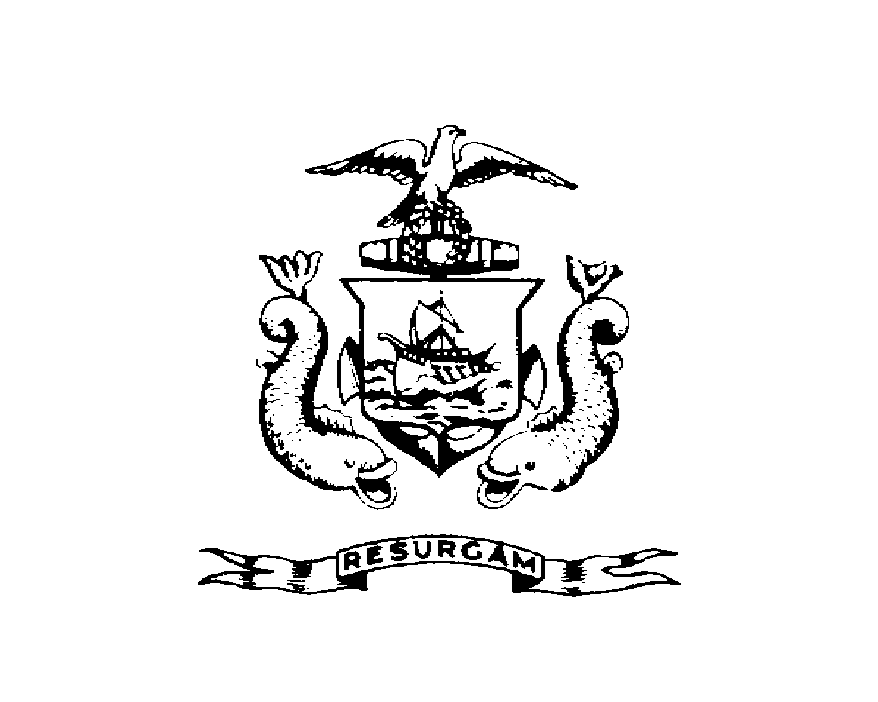 CITY OF PORTLAND, Department of Planning and Urban Development
Building Inspections DivisionLocation: 33 LAWN AVE 		CBL: 131- F-004-001
Issued to: TRACY DEBORAH ANN & JOHN KREUTZBERGER JTS	Date Issued: 1/12/2012	This is to certify that the building, premises, or part thereof, at the above location, built-altered-changed as to use under Building Permit No. 2011-11-2803-CH OF USE, has had a final inspection, has been found to conform substantially to the requirements of the Building Code and the Land Use Code of the City of Portland, and is hereby approved for occupancy or use, limited or otherwise, as indicated below.	PORTION OF BUILDING OR PREMISES	APPROVED OCCUPANCY	168 sq ft BASEMENT OFFICE	HOME OCCUPATION TO PROVIDE ENGINEERING SERVICES		USE GROUP R-3, TYPE 5B IRC 2009Approved:1-12-2012			_______________________________________________(Date)	Inspector	Inspections Division DirectorNotice: This certificate identifies the legal use of the building or premises, and ought to be transferred from owner to owner upon the sale of the property.